Tuesday September 18, 2018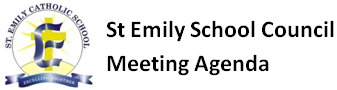 6:30 PM - 8:30 PMLearning Commons6:30 p.m.Call to OrderMark McMahonPrayerTracy MertzApproval of AgendaMark McMahonApproval of June MinutesMark McMahonTreasurer ReportGreening ProjectCarnival reportLunch ReportCSPA ReportPRO Grant ReportWrap Up of 2017/18 BusinessBrynn McMahonBrynn McMahonJanice VanderwelVicki RussettIngrid Meza-McDonald Ingrid Meza-McDonald Mark McMahonPrincipal & School ReportDissolution of 2017/18 CouncilElection of 2018/19 School CouncilTracy MertzSarah EadyMary StoneCommittees Lunch Term planning / vendorsFundraising First fundraiser Budget planningGreening ProjectNewly elected council membersNew BusinessAll in attendance8:30 p.m.Adjournment2018/19 Council Chair